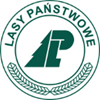 SKARB PAŃSTWA SKARB PAŃSTWA PAŃSTWOWE GOSPODARSTWO LEŚNE LASY PAŃSTWOWENADLEŚNICTWO MARCULEZnak sprawy: SA.270.4.2021	Marcule, 2021-01-18OPZ (Opis przedmiotu zamówienia wraz z załącznikamiDOKUMENTACJA PROJ EKTOWA„Budowa drogi leśnej nr DR/006 na terenie obrębu leśnego Marcule w Leśnictwach Seredzice i Polany – ETAP I w km 0+000- 2+600”Dokumentacja z plikami jest do pobrania z linku:https://drive.google.com/drive/folders/1InKA3WOmxAGtCosmmJhhsmlWbfr7cFyo?usp=sharing